Appendix B. Response form for assessing speech processing and production in young children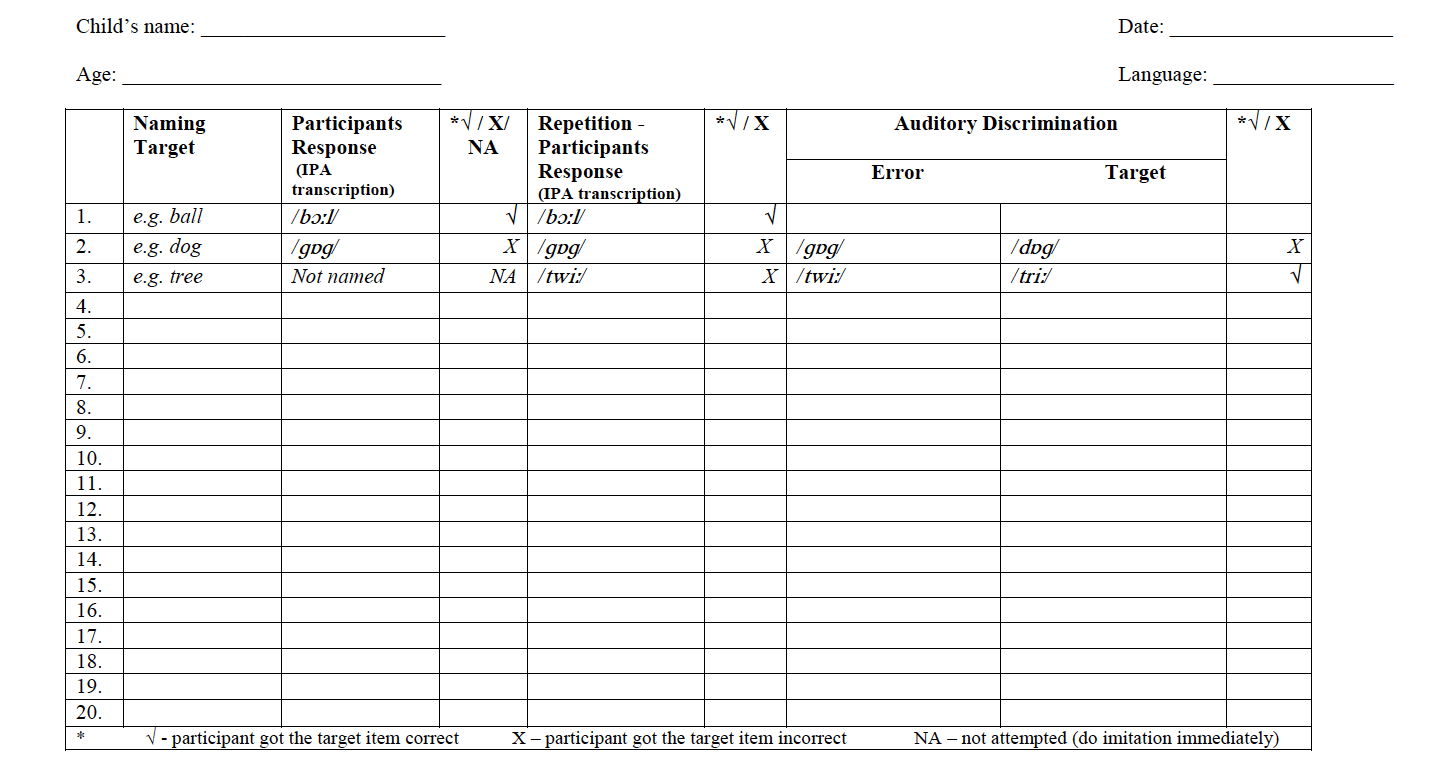 Appendix C.  Analysis sheet for assessing speech processing and production in young children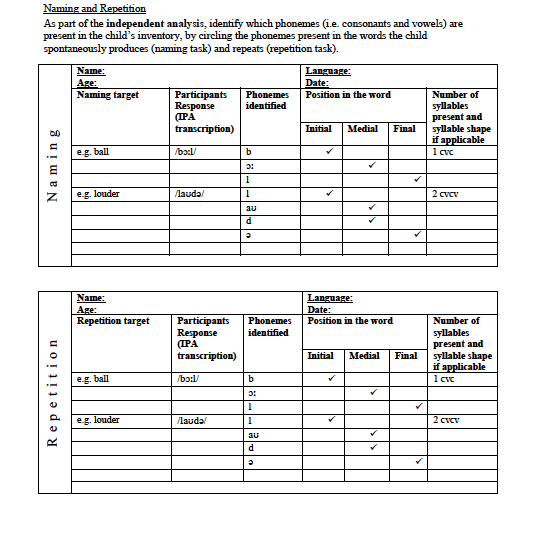 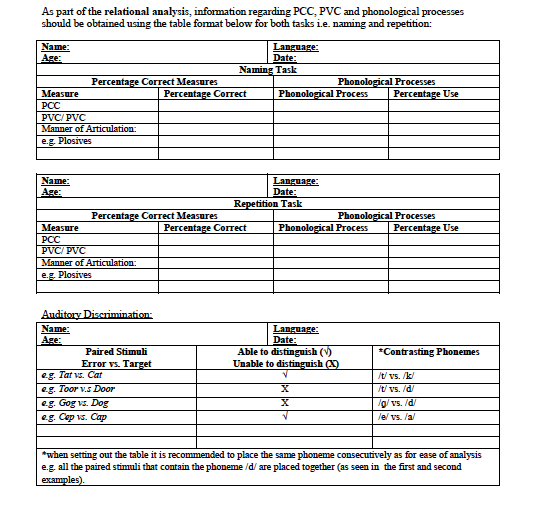 